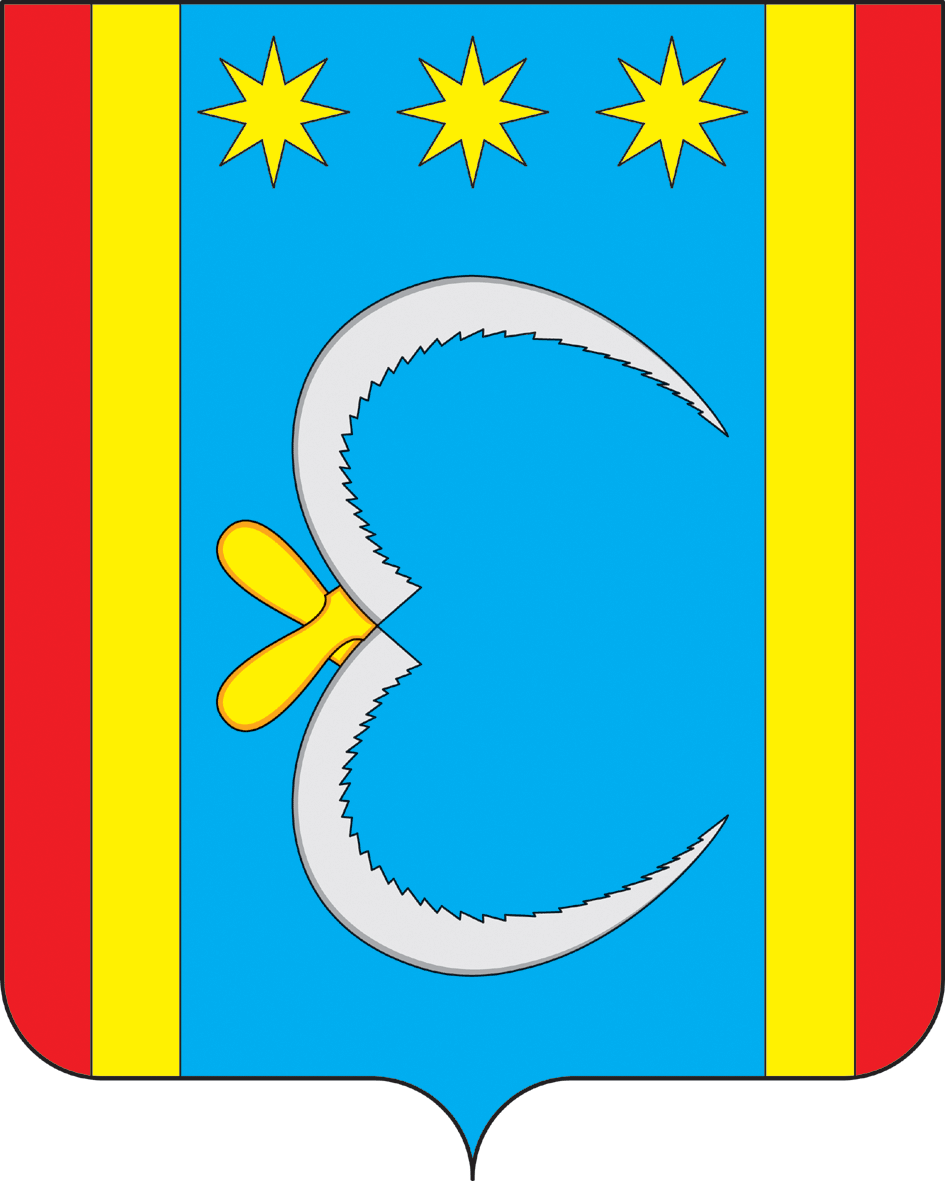 РОССИЙСКАЯ ФЕДЕРАЦИЯАДМИНИСТРАЦИЯ НИКОЛО-АЛЕКСАНДРОВСКОГО СЕЛЬСОВЕТАОКТЯБРЬСКОГО РАЙОНА АМУРСКОЙ ОБЛАСТИРАСПОРЯЖЕНИЕ25.12.2019                                                                                                          № 30-рс. Николо-АлександровкаО графике работы в связис празднованием 1 января 2020 года	В соответствии с Трудовым кодексом Российской Федерации, на основании распоряжения губернатора Амурской области от 19.12.2019 № 239-р «О некоторых мерах по организации в Амурской области рабочего времени в декабре 2019 года», распоряжения главы Октябрьского района от 24.12.2019 № 366-р «О графике работы в связи с празднованием 1 января 2020 года»	1.Привлечь в установленном порядке лиц, замещающих должности муниципальной службы, муниципальных служащих администрации Николо-Александровского сельсовета, иных работников администрации Николо-Александровского сельсовета к работе в выходной день – суббота, 28 декабря 2019 года, и предоставить другой день отдыха – вторник, 31 декабря 2019 года.Глава Николо-Александровского сельсовета                                                                                           Г.Т.Панарина